Протокол № 379заседания ПравленияСаморегулируемой организации аудиторовАссоциации «Содружество» (СРО ААС)г. Москва                                                                                                 29 ноября 2018 годаНа заседании присутствовали члены Правления СРО ААС: Шеремет А. Д. (председатель Правления), Ананьев И. В. (доверенность Шеремету А.Д.), Бородина Н. В. (доверенность Шеремету А. Д.), Бутовский В. В., Голенко В. С. (дистанционно), Горелов М. Г. (доверенность Шеремету А. Д.), Горячева О. В., Гузов Ю.Н. (дистанционно), Желтяков Д. В., Жуков С. П. (дистанционно), Кобозева Н. В., Константинова И. Г. (доверенность Шеремету А. Д.), Кромин А. Ю., Кузнецов А. П., Лимаренко Д. Н., Майданчик М. И., Малофеева Н.А., Михайлович Т.Н. (дистанционно), Носова О. А., Петров А.Ю., Рукин В. В., Рыбенко Г.А., Самойлов Е. В., Селезнев А. В. (дистанционно), Старовойтова Е. В., Сухова И. А., Сюткина М. Г., Чая В. Т. (доверенность Шеремету А. Д.), Чепик Н.А. (дистанционно), Черкасова Н. В., Шеметов В. Н. (доверенность Шеремету А. Д.)  Итого в заседании участвует 31 из 38 человек, что составляет 81,6 % голосов.Кворум для принятия решений имеется Приглашенные лица: Голубцова О.А., Жарова С.М., Сорокина Е.Л.Процедурные вопросы:Избрать председателем заседания Президента СРО ААС, Председателя Правления СРО ААС Шеремета Анатолия Даниловича.Избрать секретарем заседания Голубцову Ольгу Александровну.Утвердить повестку дня с учетом поступивших предложений.Решения приняты единогласноПовестка дня заседания:По первому вопросуОткрытие заседания. Информация об участии СРО ААС в текущей работе в области аудиторской деятельности.О решениях Совета по аудиторской деятельности: безупречная деловая репутация; проект нового порядка проведения квалификационного экзамена.Решили:Принять информацию к сведению.Решение принято единогласноПо второму вопросу2.1. Об участии СРО ААС в подготовке (в области аудиторской деятельности) к международной оценке эффективности системы ПОД/ФТ и прохождению проверки экспертами ФАТФ.2.2. Результаты проведения работы по открытию ЛК на сайте РФМРешили:Принять информацию к сведению.Решение принято единогласноПо третьему вопросуПредварительные итоги работы Территориальных отделений СРО ААС в 2018 году и формирование планов на 2019 год.Решили:3.1. Принять информацию к сведению.3.2. Признать работу Территориальных отделений СРО ААС в 2018 году удовлетворительной.3.3. Поручить руководителям ТО СРО ААС в срок не позднее 20 декабря 2018 г. представить Директору по региональному развитию Сюткиной М.Г. предложения в планы работы ТО СРО ААС на 2019 годРешение принято единогласноПо четвертому вопросуОсновные итоги:- 35-ой сессии Межправительственной рабочей группы экспертов по международным стандартам учета и отчетности Конференции по торговле и развитию (ЮНКТАД) ООН;- 20-го Всемирного конгресса бухгалтеров;- конференции в МинскеРешили:4.1. Принять информацию к сведению.Решение принято единогласноПо пятому вопросуО внесении изменений в нормативные документы СРО ААС:     5.1. О доработке Дополнений в Классификатор нарушений и недостатков, выявляемых в ходе ВККР.Решили:5.1. Предложить Комиссии по контролю качества с привлечением уполномоченных экспертов продолжить работу над совершенствованием Дополнений к Классификатору нарушений и недостатков, выявляемых в ходе внешнего контроля качества работы аудиторских организаций, аудиторов. Решение принято единогласноПо шестому вопросуОб утверждении методических рекомендаций СРО ААС.Решили:6.1. Принять за основу и поручить Комитету по стандартизации и методологии аудиторской деятельности доработать с учётом замечаний и предложений и в срок до конца 2018 года представить на утверждение Правлению СРО ААС следующие методические материалы СРО ААС:Методические рекомендации по составлению аудиторских заключений при аудите финансовой отчетности, подготовленной в соответствии с концепцией специального назначения (МСА 800). Методические рекомендации по составлению аудиторских заключений при аудите отдельных отчетов из состава финансовой отчетности и отдельных элементов, групп статей или статей финансовой отчетности (МСА 805). Методические рекомендации по составлению аудиторских заключений при аудите обобщенной финансовой отчетности (МСА 810). Методические рекомендации по проведению проверки бухгалтерского учета на наличие фактов, свидетельствующих о возможных коррупционных преступлениях в области бухгалтерского учета. Методические разъяснения по документальному оформлению деятельности аудиторов по противодействию коррупции.Методические рекомендации по формированию рабочих документов «Предварительный аналитический обзор» в соответствии с Международными стандартами аудита. Решение принято единогласноПо седьмому вопросуАнализ организации СРО аудиторов повышения квалификации по приоритетной тематике, определенной Советом по аудиторской деятельностиРешили:7.1. Принять информацию к сведению.Решение принято единогласноПо восьмому вопросуОб утверждении списка на награждение наградами СРО ААСРешили:8.1. Утвердить Список на награждение наградами СРО ААС согласно приложению. Поручить Президенту СРО ААС Шеремету А.Д. вручить награды СРО ААС на Конференции в г. Ташкент 9 декабря 2018 года.8.2. Удовлетворить ходатайство члена СРО ААС – аудиторской организации ООО «Моор Стивенс» о награждении Струк Татьяны Евгеньевны медалью СРО ААС «За заслуги в области аудита». Поручить Генеральному директору СРО ААС Носовой О.А. организовать вручение награды СРО ААС.8.3. Утвердить Список на награждение наградами СРО ААС согласно приложению. Поручить Президенту СРО ААС Шеремету А.Д. вручить награды СРО ААС на Конференции в г. Алматы 6 декабря 2018 года.8.4. Предложить руководителям ТО СРО ААС представить ходатайства о награждении наградами СРО ААС. Решение принято единогласноПо девятому вопросуО приеме в члены СРО ААС Решили:9.1. Принять в члены СРО ААС 1 аудитора;9.2. Принять в члены СРО ААС 2 аудиторские организации.Решение принято единогласноПо десятому вопросу О восстановлении членства в СРО ААСРешили:10.1. Восстановить членство в СРО ААС в связи с устранением нарушения (несоблюдения требования о численности аудиторов, являющихся работниками аудиторской организации) 1 аудиторской организации.10.2. Восстановить членство в СРО ААС с 05.12.2018г. в связи с истечением срока приостановления членства по Предписанию Управления Федерального казначейства по Московской области 1 аудиторской организации. Решение принято единогласноПо одиннадцатому вопросуОб отложении рассмотрения заявления о прекращении членства в СРО ААС Решили:11.1. Отложить рассмотрение заявления о прекращении членства в СРО ААС на основании п. 10.4.1. Положения о членстве СРО ААС 1 аудиторской организации.Решение принято единогласноПо двенадцатому вопросуО прекращении членства в СРО ААСРешили:12.1. Прекратить членство в СРО ААС на основании поданного заявления 2 аудиторов.Решение принято единогласноПо тринадцатому вопросу   Разное Решили:13.1. Следующее очное заседание Правления СРО ААС провести 07 февраля (четверг) 2019 года, начало заседания в 14.00 часов.Решение принято единогласноЗаседание окончено в 18-00.Подсчет голосов производили: Носова О.А., Голубцова О.А.Председатель заседания                           ________________       А.Д. Шеремет Секретарь заседания                               ________________       О.А. Голубцова 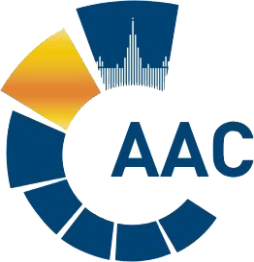 САМОРЕГУЛИРУЕМАЯ ОРГАНИЗАЦИЯ АУДИТОРОВ АССОЦИАЦИЯ «СОДРУЖЕСТВО» 
член Международной Федерации Бухгалтеров (IFAC)(ОГРН 1097799010870, ИНН 7729440813, КПП 772901001) 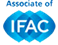 119192, г. Москва, Мичуринский проспект, дом 21, корпус 4.т: +7 (495) 734-22-22, ф: +7 (495) 734-04-22, www.auditor-sro.org, info@auditor-sro.org Место проведения:Москва, Мичуринский проспект, дом 21, корп. 4 офис СРО ААСНачало заседания:14-00 Форма заседания:очная, с возможностью дистанционного участия№ Вопрос ДокладчикОткрытие заседания.Информация об участии СРО ААС в текущей работе в области аудиторской деятельностиО решениях Совета по аудиторской деятельности:- безупречная деловая репутация;- проект нового порядка проведения квалификационного экзаменапредседатель ПравленияШеремет А.Д.генеральный директорНосова О.А.директор по контролю качества Кобозева Н.В.2.1. Об участии СРО ААС в подготовке (в области аудиторской деятельности) к международной оценке эффективности системы ПОД/ФТ и прохождению проверки экспертами ФАТФ2.2. Результаты проведения работы по открытию ЛК на сайте РФМдиректор по контролю качества Кобозева Н.В.Предварительные итоги работы Территориальных отделений СРО ААС в 2018 году и формирование планов на 2019 годдиректор по региональному развитию Сюткина М.Г.Основные итоги:- 35-ой сессии Межправительственной рабочей группы экспертов по международным стандартам учета и отчетности Конференции по торговле и развитию (ЮНКТАД) ООН;- 20-го Всемирного конгресса бухгалтеров;- конференции в Минскечлен ПравленияСтаровойтова Е. В. генеральный директорНосова О.А.О внесении изменений в нормативные документы СРО ААС:     5.1. О доработке Дополнений в Классификатор нарушений и недостатков, выявляемых в ходе ВККРдиректор по контролю качества Кобозева Н.В.Об утверждении методических рекомендаций СРО ААСдиректор по контролю качества Кобозева Н.В.Анализ организации СРО аудиторов повышения квалификации по приоритетной тематике, определеннойСоветом по аудиторской деятельностиПредседатель Комитета по проф. образованию Носова О.А.Об утверждении списка на награждение наградами СРО ААСсопредседатель Комитета по наградам Шеремет А.Д.О приеме в члены СРО ААСпредседатель Комитетапо членству Кромин А.Ю.О восстановлении членства в СРО ААСпредседатель Комитетапо членству Кромин А.Ю.Об отложении рассмотрения заявления о прекращении членства в СРО ААС председатель Комитетапо членству Кромин А.Ю.О прекращении членства в СРО ААСпредседатель Комитетапо членству Кромин А.Ю.1Разное